     ОБЩИНСКА ИЗБИРАТЕЛНА КОМИСИЯ  0103 БЛАГОЕВГРАД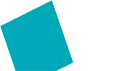 град Благоевград, 2700, площад „Георги Измирлиев“ 1, сграда на общинска администрация, ет.2,зала 210ПРОТОКОЛ  № 23-МИ / 01.11.2023гНа 01 НОЕМВРИ 2023 г. от 18:00 часа се проведе заседание на Общинската  избирателна комисия Благоевград,   при следния  Д н е в е н  р е д:Промени в състава на секционните избирателни комисии за провеждане на изборите за общински съветници и за кметове, насрочени за 29 октомври 2023 г. в Община БлагоевградОпределяне на членове от състава на ОИК 0103 Благоевград за получаване на хартиените бюлетини, ролките със специализирана хартия за машинно гласуване и изборните книжа за гласуване във втори тур на изборите кметове на 05 ноември 2023 гЗаличаване на застъпници на кандидатска листа за изборите за общински съветници и кметове, насрочени на 29 октомври 2023г., предложен от БСП ЗА БЪЛГАРИЯЖалби от Андрей Гришев Новаков – упълномощен представител на ПП ГЕРБДоклад по жалба от Антония СивиковаПРИСЪСТВАТ: 1. Мартин Бусаров 2. Елена Панчева3. Мустафа Сирачки4. Пенка Ичева5. Йорданка Борисова6. Мая Драгиева7. Мария Данчова8. Чавдар Цонев9. Божидар Ненов10. Елеонора Атанасова ОТСЪСТВАЩИ: Милена ВелковаЗаседанието бе открито в 18:00 ч. и председателствано от Мартин Бусаров – председател на комисията. Мартин Бусаров: Колеги, откривам заседанието на ОИК Благоевград.Скъпи колеги, предлагам посочения от мен дневен ред. Ако някой има предложения, моля.ГЛАСУВАЛИ 10 члена на ОИК, ЗА гласуват 10 члена, ПРОТИВ няма.По точка 1:Мартин Бусаров: Колеги предлагам ви проект на решение относно промени в състава на секционните избирателни комисии за провеждане на изборите за общински съветници и за кметове, насрочени за 29 октомври 2023 г. в Община Благоевград:РЕШЕНИЕ 
№ 300-МИ
Благоевград, 01.11.2023ОТНОСНО: промени в състава на секционните избирателни комисии за провеждане на изборите за общински съветници и за кметове, насрочени за 29 октомври 2023 г. в Община Благоевград.В ОИК Благоевград са постъпили предложения от  ПП ВЪЗРАЖДАНЕ , заведено с вх. № 439-МИ/01.11.2023 г., във входящия регистър на ОИК Благоевград.С предложението се иска извършването на общо 16 броя промени в състава на СИК за провеждане на изборите за общински съветници и за кметове, насрочени за 29 октомври 2023 г. в Община Благоевград.С решение  №166-МИ от 30.09.2023г. ОИК Благоевград е назначила секционните избирателни комисии в община Благоевград.След като се увери, че подадените за смяна  лица са назначени в състава на съответната СИК, и на тяхно място е  посочено поименно предложение за извършване на замяна,  на основание чл.87, ал.1,т. и т.5 във връзка с чл. 89, ал.1, във връзка с чл. 91, ал.11 от Изборния кодекс и във връзка с Решение № 2378-МИ/ 12.09.2023 на ЦИК , при спазване на законоустановения кворум, Общинската  избирателна комисия-БлагоевградРЕШИ:Освобождава членовете от състава на СИК за провеждане на изборите за общински съветници и за кметове, насрочени за 29 октомври 2023 г. в Община Благоевград по предложенията на партиите и коалициите.Анулира издадените удостоверения.Назначава членовете в състава на СИК за провеждане на изборите за общински съветници и за кметове, насрочени за 29 октомври 2023 г. в Община Благоевград по предложенията на партиите и коалициите.На новоназначените членове  на СИК, да бъдат издадени съответните удостоверения. Настоящото решение подлежи на обжалване пред Централна избирателна комисия в срок 3 /три/ дни от обявяването му.Има ли предложения? Няма.Колеги , моля, гласуваме.ГЛАСУВАЛИ 10 члена на ОИК, ЗА гласуват 10 члена, ПРОТИВ няма.Решението бе взето единодушно в 18:45 часа.По точка 2:Мартин Бусаров: Колеги предлагам ви проект на решение относно определяне на членове от състава на ОИК 0103 Благоевград за получаване на хартиените бюлетини, ролките със специализирана хартия за машинно гласуване и изборните книжа за гласуване във втори тур на изборите кметове на 05 ноември 2023 г.:РЕШЕНИЕ 
№ 301-МИ
Благоевград, 01.11.2023ОТНОСНО: Определяне на членове от състава на ОИК 0103 Благоевград за получаване на хартиените бюлетини, ролките със специализирана хартия за машинно гласуване и изборните книжа за гласуване във втори тур на изборите кметове на 05 ноември 2023 г.На основание чл.87, ал.1, т. 9  от ИК във връзка с Решение №1979 –МИ/18.08.2023г. на ЦИК при спазване на законоустановения кворум, Общинската  избирателна комисия – Благоевград РЕШИ: І. Определя следните членове от състава  на ОИК 0103 Благоевград, които да получат хартиените бюлетини, ролките със специализирана хартия за машинно гласуване,  и изборните книжа за изборните райони на територията на Община Благоевград,   за гласуване във втори тур на  изборите за кмет на община и кметове на кметства на 05 ноември 2023г. както и да съпроводят транспортното средство, което ги превозва до Област с административен център  Благоевград, където се намира определеното помещение за съхранение :  ІІ. Упълномощава Мартин Христов Бусаров, ЕГН: *******,л.к. №***** изд. На 11.09.2017 г. от МВР-Благоевград и Йорданка Бориславова Борисова, ЕГН:******* , л.к. N:*******, изд.на 16.01.2018г. от МВР-Благоевград,  да получат хартиените бюлетини, ролките със специализирана хартия за машинно гласуване,  и изборните книжа за изборните райони на територията на Община Благоевград,   за гласуване във втори тур на  изборите за кмет на община и кметове на кметства на 05 ноември 2023г., както и да подпишат приемателно-предавателен протокол за получените хартиени бюлетини, ролките със специализирана хартия за машинно гласуване  и изборни книжа.  Настоящето решение подлежи на обжалване пред Централната избирателна комисия в срок до 3 /три/ дни от обявяването му.Има ли предложения? Няма.Колеги , моля, гласуваме.ГЛАСУВАЛИ 10 члена на ОИК, ЗА гласуват 10 члена, ПРОТИВ няма.Решението бе взето единодушно в 18:35 часа.По точка 3:Мартин Бусаров: Колеги предлагам ви проекти на решения относно заличаване на застъпници на кандидатска листа за изборите за общински съветници и кметове, насрочени на 29 октомври 2023г., предложен от БСП ЗА БЪЛГАРИЯ:РЕШЕНИЕ 
№ 302-МИ
Благоевград, 01.11.2023ОТНОСНО: Заличаване на застъпник на кандидатска листа за изборите за общински съветници и кметове, насрочени на 29 октомври 2023г., предложен от БСП ЗА БЪЛГАРИЯ.В ОИК-Благоевград постъпи молба от Елена Славева Дерменджиева, заведена с вх. № 437-МИ/01.11.2023г. във входящия регистър на ОИК-Благоевград. В молбата, лицето е посочило, че е регистрирано като застъпник на кандидатска листа на БСП ЗА БЪЛГАРИЯ, както и че желае да бъде отписано като такъв.         След като се увери, че посоченото лице е регистрирано като застъпник на посочената кандидатска листа, както и че са налице предпоставките за заличаване на неговата регистрация, на основание чл. 87, ал. 1, т. 18 във връзка с  чл. 118, ал. 2 от Изборния кодекс, във връзка с Решение №2594-МИ от 04.10.2023г.  на ЦИК, при спазване на законоустановения кворум,  Общинската избирателна комисия- Благоевград РЕШИ:Заличава регистрацията на Елена Славева Дерменджиева,ЕГН: **********, като застъпник в изборите за общински съветници и кметове, насрочени на 29 октомври 2023г., предложен от БСП ЗА БЪЛГАРИЯ.            Анулира издаденото удостоверение. Настоящото решение подлежи на обжалване пред Централна избирателна комисия в срок 3 /три/ дни от обявяването му. Има ли предложения? Няма.Колеги , моля, гласуваме.ГЛАСУВАЛИ 10 члена на ОИК, ЗА гласуват 10 члена, ПРОТИВ няма.Решението бе взето единодушно в 18:36 часа.РЕШЕНИЕ 
№ 303-МИ
Благоевград, 01.11.2023ОТНОСНО: Заличаване на застъпник на кандидатска листа за изборите за общински съветници и кметове, насрочени на 29 октомври 2023г., предложен от БСП ЗА БЪЛГАРИЯВ ОИК-Благоевград постъпи молба от Димитрина Иванова Ангелова, заведена с вх. № 438-МИ/01.11.2023г. във входящия регистър на ОИК-Благоевград. В молбата, лицето е посочило, че е регистрирано като застъпник на кандидатска листа на БСП ЗА БЪЛГАРИЯ, както и че желае да бъде отписано като такъв.         След като се увери, че посоченото лице е регистрирано като застъпник на посочената кандидатска листа, както и че са налице предпоставките за заличаване на неговата регистрация, на основание чл. 87, ал. 1, т. 18 във връзка с  чл. 118, ал. 2 от Изборния кодекс, във връзка с Решение №2594-МИ от 04.10.2023г.  на ЦИК, при спазване на законоустановения кворум,  Общинската избирателна комисия- Благоевград РЕШИ:Заличава регистрацията на Димитрина Иванова Ангелова,ЕГН: **********, като застъпник в изборите за общински съветници и кметове, насрочени на 29 октомври 2023г., предложен от БСП ЗА БЪЛГАРИЯ.            Анулира издаденото удостоверение.Решението бе взето единодушно в 18,36  часа. решение подлежи на обжалване пред Централна избирателна комисия в срок 3 /три/ дни от обявяването му.Има ли предложения? Няма.Колеги , моля, гласуваме.ГЛАСУВАЛИ 10 члена на ОИК, ЗА гласуват 10 члена, ПРОТИВ няма.Решението бе взето единодушно в 18:36 часа.РЕШЕНИЕ 
№ 304-МИ
Благоевград, 01.11.2023ОТНОСНО: Заличаване на застъпник на кандидатска листа за изборите за общински съветници и кметове, насрочени на 29 октомври 2023г., предложен от БСП ЗА БЪЛГАРИЯВ ОИК-Благоевград постъпи молба от Теодора Владимирова Ангелова, заведена с вх. № 451-МИ/01.11.2023г. във входящия регистър на ОИК-Благоевград. В молбата, лицето е посочило, че е регистрирано като застъпник на кандидатска листа на БСП ЗА БЪЛГАРИЯ, както и че желае да бъде отписано като такъв.         След като се увери, че посоченото лице е регистрирано като застъпник на посочената кандидатска листа, както и че са налице предпоставките за заличаване на неговата регистрация, на основание чл. 87, ал. 1, т. 18 във връзка с  чл. 118, ал. 2 от Изборния кодекс, във връзка с Решение №2594-МИ от 04.10.2023г.  на ЦИК, при спазване на законоустановения кворум,  Общинската избирателна комисия- Благоевград РЕШИ:Заличава регистрацията на Теодора Владимирова Ангелова,ЕГН: **********, като застъпник в изборите за общински съветници и кметове, насрочени на 29 октомври 2023г., предложен от БСП ЗА БЪЛГАРИЯ.            Анулира издаденото удостоверение. Настоящото решение подлежи на обжалване пред Централна избирателна комисия в срок 3 /три/ дни от обявяването му.Има ли предложения? Няма.Колеги , моля, гласуваме.ГЛАСУВАЛИ 10 члена на ОИК, ЗА гласуват 10 члена, ПРОТИВ няма.Решението бе взето единодушно в 18:36 часа.По точка 4:Мартин Бусаров: Колеги предлагам ви проекти на решения относно жалби от Андрей Гришев Новаков – упълномощен представител на ПП ГЕРБ:РЕШЕНИЕ 
№ 305-МИ
Благоевград, 01.11.2023ОТНОСНО: Жалба от Андрей Гришев Новаков – упълномощен представител на ПП ГЕРБВ ОИК-Благоевград постъпи жалба от Андрей Гришев Новаков, като същият се легитимира с пълномощно като  представител на ПП ГЕРБ.  Жалбата е постъпила по имейла на ОИК 0103 Благоевград, като към нея са приложени следните доказателства :2 броя снимков материал от които снимки се вижда предизборен плакат с номер на партия и преференция за кандидат, като плаката е закачен на прозорец на автобус.Пълномощно за подаване на жалбата до ОИК БлагоевградЖалбата е заведена с входящ № 311-МИ /25.10.2023г., във входящия регистър на ОИК Благоевград и с №5 в регистъра на жалбите и сигналите, постъпили в ОИК.В подадената до ОИК Благоевград жалба се излагат твърдения за извършено административно нарушение от лицето Васил Иванов Трендафилов – кандидат за общински съветник в общински съвет на Община Благоевград.  Сочи се за нарушена нормата на чл.182, ал.3  от ИК. Иска се от ОИК Благоевград да установи за извършено нарушението и да състави АУАН на сочения за извършител.Жалбоподателят излага следните съображения, които да обуславят установяване на извършено нарушение на нормата на чл.182,ал.3 от ИК :На първо място , се сочи, че от няколко дни се наблюдават закачени на прозорец на автобус с ДКН Е7459МН, агитационни материали, които по недвусмислен начин могат да се характеризират като предизборни плакати- транспаранти. Разположението на предизборните плакати-транспаранти е осъществено в нарушение на законови разпоредби, тъй като местоположението им е различно от изрично разрешеното в Заповед №1721/20.09.2023г. на Кмет на Община Благоевград. Сочи се, че е недопустимо да се извършва предизборна агитация в автобус по линия 1 и линия 2 на градския транспорт на община Благоевград.Излагат се доводи, че посочените места, на които са разположени предизборните плакати-транспаранти на лицето Васил Иванов Трендафилов , по съществото си са забранени за извършване на предизборна агитация, тъй като се касае за използване на държавен и общински транспорт.На свое нарочно заседание , проведено на 25.10.2023г., ОИК Благоевград се запозна и разгледа процесната жалба.С оглед изясняване на фактическата обстановка, бе прието протоколно решение №3  от 25.10.2023г., с което се изиска подробна информация от Общинска администрация Благоевград, относно това, дали автобус с ДКН Е7459МН е част от общинската транспортна схема, по коя линия и чия собственост е.Исканата информация бе входирана в деловодство на Общинска администрация Благоевград с наш изходящ №30-МИ/26.10.2023г. и входящ №53-00-928/26.10.2023г.В ОИК Благоевград постъпи писмо от Кмет на Община Благоевград, заведено с вх.№ 434-МИ / 31.10.2023г. по входящия регистър на ОИК, с което се дава следната инфорация :По отношение на автобус с ДКН Е7459МН се дава подробна информация, относно собственика на МПС – дружеството „Бистрица 96“ ООД, в качеството на превозвач, данни за договор №98-00-72 /18.03.2019г. , с посочени линии и обособени позиции за превоз на пътници в община Благоевград.На последващо свое заседание, проведено на 01.11.2023г., ОИК Благоевград, отново разгледа процесната жалба.По допустимостта на жалбата :ОИК Благоевград установи, че Андрей Гришев Новаков  е представил  пълномощно,по силата на което е упълномощен да подава жалби и сигнали, свързани в предизборната кампания пред ОИК Благоевград.В този смисъл, жалбата е подадена от лице, легитимирано да подава жалби и сигнали именно пред ОИК Благоевград, се явява допустима за разглеждане.По основателността на жалбата :Видно от част от съдържанието на подадената пред ОИК Благоевград  жалба, се касае за твърдения за поставени агитационни материали в нарушение на нарочна заповед на Кмет на Община Благоевград, и в нарушение на чл.182,ал.3 от Изборния кодекс.Васил Иванов Трендафилов е регистриран като кандидат за общински съветник в общински съвет на  Община Благоевград, с решение на ОИК Благоевград с №103-МИ от 25.09.2023г. под номер № 21 в листата на  партия „ПАРТИЯ НА ЗЕЛЕНИТЕ“  в изборите за общински съветници и кметове на 29 октомври 2023 г.  В този смисъл регистриран кандидат може да води предизборна кампания, в изборите за общински съветници и кметове , насрочени на 29 октомври 2023г., чрез отправяне на призиви за подкрепа или неподкрепа за определен кандидат, може да издава и разпространява агитационни материали.Всеки кандидат, при провеждане на предизборна агитация, е длъжен да съобразява правилата, регламентирани в Изборния кодекс и детайлно развити в решенията на ЦИК.Съгласно Решение №2469-МИ от 19.09.2023г. на ЦИК, са определени както Общи правила относно условията и реда за провеждане на предизборната кампания, така и  Специални правила относно агитационните материали.По отношение на местата за поставяне на агитационни материали е издадена нарочна Заповед №1721 от 20.09.2023г., в която са определени изрично местата за поставяне на този вид материали за времето на предизборната кампания.Видно от представените допълнителни писмени доказателства, съгласно писмо с наш входящ №434-МИ от 31.10.2023г., МПС с ДКН Е7459МН е част от общинската транспортна схема по линия 2, и е собственост на дружество превозвач.Процесният случай изцяло покрива забраната, регламентирана в чл. 182,ал.3 от Изборния кодекс. Ето защо в частта на жалбата, в която се излагат твърдения за нарушение на чл.182,ал.3 от ИК, същата се явява основателна и следва да се уважи, като за установеното за извършено нарушение следва да се състави АУАН от председателя на ОИК Благоевград.ОИК Благоевград счита, че с така разположения агитационен материал, представляващ транспарант на Васил Иванов Трендафилов-  регистриран като кандидат за общински съветник в общински съвет на  Община Благоевград, с решение на ОИК Благоевград с №103-МИ от 25.09.2023г. под номер № 21 в листата на  партия „ПАРТИЯ НА ЗЕЛЕНИТЕ“  в изборите за общински съветници и кметове на 29 октомври 2023 г. се нарушават правилата за водене на предизборна агитация, като по недопустим начин се използва МПС част от държавни или общинския транспорт – забраната визирана в чл.182, ал.3 от Изборния кодекс.Чл. 182. (1) Не се допуска предизборна агитация в държавни и общински учреждения, институции, държавни и общински предприятия и в търговски дружества с повече от 50 на сто държавно или общинско участие в капитала.(2) Лицата на изборна длъжност в синдикалните и работодателските организации не може да провеждат предизборна агитация на работните си места.(3) Забранява се използването на държавния и общинския транспорт за предизборна агитация.(4) Не се допуска предизборна агитация 24 часа преди изборния ден и в изборния ден.(5) (Нова - ДВ, бр. 39 от 2016 г., в сила от 26.05.2016 г.) Не се допуска извършването на предизборна агитация от служители на вероизповеданията. Не са предизборна агитация извършването на религиозни обреди. Съгласно чл.480,ал.1 от ИК, който наруши забраните по чл. 182, ал. 1 - 3, се наказва с глоба от 300 до 1000 лв.Горното налага извода,че следва да се състави АУАН на лицето Васил Иванов Трендафилов ,с ЕГН: 94******* , съгласно чл.496 ИК, който след връчването му да се изпрати на Областен управител на област Благоевград, за съставяне на наказателно постановление.Така предложения проект за решение бе подложен на гласуване, като ЗА гласуваха 4 члена на ОИК - Мартин Бусаров, Елена Панчева, Мария Данчова, Мустафа Сирачки. ПРОТИВ гласуваха 6 члена на ОИК -  Йорданка Борисова, Божидар Ненов, Мая Драгиева, Чавдар Цонев, Елеонора Атанасова, Пенка Ичева. Предвид изложеното и на основание чл.87,ал.1,т.1 вр. с чл. 84, ал. 4 от Изборния кодекс при спазване на законоустановения кворум,  Общинската избирателна комисия- Благоевград РЕШИ:Постановява  решение за отхвърляне,по смисъла на чл.84,ал.4 от Изборния кодекс. Настоящото решение подлежи на обжалване пред Централна избирателна комисия в срок 3 /три/ дни от обявяването му.Има ли предложения? Няма.Колеги , моля, гласуваме.ГЛАСУВАЛИ 10 члена на ОИК, ЗА гласуват 4 члена, ПРОТИВ 6.Решението бе взето единодушно в ........ часа.РЕШЕНИЕ 
№ 306-МИ
Благоевград, 01.11.2023ОТНОСНО: Жалба от Андрей Гришев Новаков – упълномощен представител на ПП ГЕРБВ ОИК-Благоевград постъпи жалба от Андрей Гришев Новаков, като същият се легитимира с пълномощно като  представител на ПП ГЕРБ.  Жалбата е постъпила по имейла на ОИК 0103 Благоевград, като към нея са приложени следните доказателства :2 броя снимков материал от които снимки се вижда предизборен плакат с номер на партия и преференция за кандидат, като плаката е закачен на прозорец на автобус.Пълномощно за подаване на жалбата до ОИК БлагоевградЖалбата е заведена с входящ № 324-МИ /25.10.2023г., във входящия регистър на ОИК Благоевград и с №7 в регистъра на жалбите и сигналите, постъпили в ОИК.В подадената до ОИК Благоевград жалба се излагат твърдения за извършено административно нарушение от лицето Виктория Кирчанова – кандидат за общински съветник в общински съвет на Община Благоевград.  Сочи се за нарушена нормата на чл.182, ал.3  от ИК. Иска се от ОИК Благоевград да установи за извършено нарушението и да състави АУАН на сочения за извършител.Жалбоподателят излага следните съображения, които да обуславят установяване на извършено нарушение на нормата на чл.182,ал.3 от ИК :На първо място , се сочи, че от няколко дни се наблюдават закачени на задни стъкла на автобуси с ДКН Е9660МА и с ДКН Е1078НМ агитационни материали, които по недвусмислен начин могат да се характеризират като предизборни плакати- транспаранти. Разположението на предизборните плакати-транспаранти е осъществено в нарушение на законови разпоредби, тъй като местоположението им е различно от изрично разрешеното в Заповед №1721/20.09.2023г. на Кмет на Община Благоевград. Сочи се, че е недопустимо да се извършва предизборна агитация в автобус по линия 1 и линия 2 на градския транспорт на община Благоевград.Излагат се доводи, че посочените места, на които са разположени предизборните плакати-транспаранти на лицето Виктория Кирчанова , по съществото си са забранени за извършване на предизборна агитация, тъй като се касае за използване на държавен и общински транспорт.На свое нарочно заседание , проведено на 25.10.2023г., ОИК Благоевград се запозна и разгледа процесната жалба.С оглед изясняване на фактическата обстановка, бе прието протоколно решение №3  от 25.10.2023г., с което се изиска подробна информация от Общинска администрация Благоевград, относно това, дали автобус с ДКН Е9660МА и с ДКН Е1078НМ е част от общинската транспортна схема, по коя линия и чия собственост е.Исканата информация бе входирана в деловодство на Общинска администрация Благоевград с наш изходящ №30-МИ/26.10.2023г. и входящ №53-00-928/26.10.2023г.В ОИК Благоевград постъпи писмо от Кмет на Община Благоевград, заведено с вх.№ 434-МИ / 31.10.2023г. по входящия регистър на ОИК, с което се дава следната инфорация :По отношение на автобус с  ДКН Е9660МА и с ДКН Е1078НМ се дава подробна информация, относно собственика на МПС – дружеството „Бистрица 96“ ООД, в качеството на превозвач, данни за договор №98-00-72 /18.03.2019г. , с посочени линии и обособени позиции за превоз на пътници в община Благоевград.На последващо свое заседание, проведено на 01.11.2023г., ОИК Благоевград, отново разгледа процесната жалба.По допустимостта на жалбата :ОИК Благоевград установи, че Андрей Гришев Новаков  е представил  пълномощно,по силата на което е упълномощен да подава жалби и сигнали, свързани в предизборната кампания пред ОИК Благоевград.В този смисъл, жалбата е подадена от лице, легитимирано да подава жалби и сигнали именно пред ОИК Благоевград, се явява допустима за разглеждане.По основателността на жалбата :Видно от част от съдържанието на подадената пред ОИК Благоевград  жалба, се касае за твърдения за поставени агитационни материали в нарушение на нарочна заповед на Кмет на Община Благоевград, и в нарушение на чл.182,ал.3 от Изборния кодекс.Виктория Милчова Кирчанова е регистрирана като кандидат за общински съветник в общински съвет на  Община Благоевград, с решение на ОИК Благоевград с №98-МИ от 25.09.2023г. под номер №12 в листата на  местна коалиция „Граждани за Общината“ в изборите за общински съветници и кметове на 29 октомври 2023 г.  В този смисъл регистриран кандидат може да води предизборна кампания, в изборите за общински съветници и кметове , насрочени на 29 октомври 2023г., чрез отправяне на призиви за подкрепа или неподкрепа за определен кандидат, може да издава и разпространява агитационни материали.Всеки кандидат, при провеждане на предизборна агитация, е длъжен да съобразява правилата, регламентирани в Изборния кодекс и детайлно развити в решенията на ЦИК.Съгласно Решение №2469-МИ от 19.09.2023г. на ЦИК, са определени както Общи правила относно условията и реда за провеждане на предизборната кампания, така и  Специални правила относно агитационните материали.По отношение на местата за поставяне на агитационни материали е издадена нарочна Заповед №1721 от 20.09.2023г., в която са определени изрично местата за поставяне на този вид материали за времето на предизборната кампания.Видно от представените допълнителни писмени доказателства, съгласно писмо с наш входящ №434-МИ от 31.10.2023г., МПС с  ДКН Е9660МА и с ДКН Е1078НМ са част от общинската транспортна схема по линия 2, и е собственост на дружество превозвач.Процесният случай изцяло покрива забраната, регламентирана в чл. 182,ал.3 от Изборния кодекс. Ето защо в частта на жалбата, в която се излагат твърдения за нарушение на чл.182,ал.3 от ИК, същата се явява основателна и следва да се уважи, като за установеното за извършено нарушение следва да се състави АУАН от председателя на ОИК Благоевград.ОИК Благоевград счита, че с така разположения агитационен материал, представляващ транспарант на Виктория Милчова Кирчанова -  регистриран като кандидат за общински съветник в общински съвет на  Община Благоевград, с решение на ОИК Благоевград с №98-МИ от 25.09.2023г. под номер №12 в листата на  местна коалиция „Граждани за Общината“ в изборите за общински съветници и кметове на 29 октомври 2023 г.  се нарушават правилата за водене на предизборна агитация, като по недопустим начин се използва МПС част от държавни или общинския транспорт – забраната визирана в чл.182, ал.3 от Изборния кодекс.Чл. 182. (1) Не се допуска предизборна агитация в държавни и общински учреждения, институции, държавни и общински предприятия и в търговски дружества с повече от 50 на сто държавно или общинско участие в капитала.(2) Лицата на изборна длъжност в синдикалните и работодателските организации не може да провеждат предизборна агитация на работните си места.(3) Забранява се използването на държавния и общинския транспорт за предизборна агитация.(4) Не се допуска предизборна агитация 24 часа преди изборния ден и в изборния ден.(5) (Нова - ДВ, бр. 39 от 2016 г., в сила от 26.05.2016 г.) Не се допуска извършването на предизборна агитация от служители на вероизповеданията. Не са предизборна агитация извършването на религиозни обреди. Съгласно чл.480,ал.1 от ИК, който наруши забраните по чл. 182, ал. 1 - 3, се наказва с глоба от 300 до 1000 лв.Горното налага извода,че следва да се състави АУАН на лицето Виктория Милчова Кирчанова ,с ЕГН: ******* , съгласно чл.496 ИК, който след връчването му да се изпрати на Областен управител на област Благоевград, за съставяне на наказателно постановление.Така предложения проект за решение бе подложен на гласуване, като ЗА гласуваха 4 члена на ОИК - Мартин Бусаров, Елена Панчева, Мария Данчова, Мустафа Сирачки. ПРОТИВ гласуваха 6 члена на ОИК -  Йорданка Борисова, Божидар Ненов, Мая Драгиева, Чавдар Цонев, Елеонора Атанасова, Пенка Ичева. Предвид изложеното и на основание чл.87,ал.1,т.1 вр. с чл. 84, ал. 4 от Изборния кодекс при спазване на законоустановения кворум,  Общинската избирателна комисия- Благоевград РЕШИ:Постановява  решение за отхвърляне,по смисъла на чл.84,ал.4 от Изборния кодекс. Настоящото решение подлежи на обжалване пред Централна избирателна комисия в срок 3 /три/ дни от обявяването му.Има ли предложения? Няма.Колеги , моля, гласуваме.ГЛАСУВАЛИ 10 члена на ОИК, ЗА гласуват 4 члена, ПРОТИВ 6.Решението бе взето единодушно в ........ часа.По точка 5:Мартин Бусаров: Колеги, докладвам ви жалба от Антония Сивикова, с вх. №449/01.11.2023 г. В качеството й на кандидат за общински съветник от Коалиция „ПП-ДБ“, с която обжалва изцяло като неправилно наше Решение 276-МИ/31.10.2023 г., с което е обявен резултатът от изборите. Във връзка с това следва да препратим към АС – Благоевград жалбата, ведно с цялата преписка, свързана с нея.Следващо заседание 03.11.2023 г. от 18:00 ч.Закривам заседанието. ==============================================================================================Председател ОИК :       /п/                                                Секретар ОИК :  /п/N:Име, презиме ,  фамилияЕГНдлъжност1Мартин Христов Бусаров80********Председател2Йорданка Бориславова Борисова91********Секретар